Anagrafe digitale: certificati scaricabili on line. E’ attivo il  servizio che consente  di ottenere i certificati  anagrafici online.Sui siti:     www.anagrafenazionale.interno.ite    www.anagrafenazionale.gov.it ,si potranno scaricare 14 certificati per proprio conto o per un componente della propria famiglia, senza bisogno di recarsi allo sportello.I certificati che si possono ottenere sono:anagrafico di nascita;anagrafico di matrimonio;certificato di Cittadinanza;certificato di Esistenza in vita;certificato di Residenza;certificato di Residenza AIRE;certificato di Stato civile;certificato di Stato di famiglia;certificato di Residenza in convivenza;certificato di Stato di famiglia AIRE;certificato di Stato di famiglia con rapporti di parentela;certificato di Stato Libero;certificato Anagrafico di Unione Civile;certificato di Contratto di Convivenza.Per i certificati digitali non si dovrà pagare il bollo e saranno quindi gratuiti. Potranno essere rilasciati anche in forma contestuale (ad esempio cittadinanza, esistenza in vita e residenza potranno essere richiesti in un unico certificato).Per accedere ai servizi occorrono le credenziali della propria identità digitale (SPID, Carta d’Identità Elettronica, CNS) e se la richiesta è per un familiare verrà mostrato l’elenco dei componenti della famiglia per cui è possibile richiedere un certificato. Il servizio, inoltre, consente la visione in anteprima del documento richiesto, per verificare la correttezza dei dati e di poterlo scaricare in formato .pdf o riceverlo via mail.AllegatiGuida per la richiesta dei certificati on line 
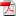 